INDICAÇÃO Nº 4120/2018Sugere ao Poder Executivo Municipal que realize a manutenção e troca de lâmpada queimada no poste defronte ao nº 565, na Rua XV de Novembro, Centro, neste município.Excelentíssimo Senhor Prefeito Municipal, Nos termos do Art. 108 do Regimento Interno desta Casa de Leis, dirijo-me a Vossa Excelência que, por intermédio do Setor competente, promova a manutenção e troca de lâmpada queimada no poste defronte nº 565, na Rua XV de Novembro, Centro, neste município. Justificativa:Este vereador foi procurado por varios comerciantes do local, solicitando a troca de lâmpada, pois a mesma já esta queimada já há algum tempo, causando insegurança á população, já que os moradores trafegam pela via durante a madrugada, quando vão ao trabalho. Diante da atual situação solicito que o serviço seja feito com URGÊNCIA, pois o local está muito escuro sem a iluminação, fato que colabora para ocorrências de atos ilícitos.Plenário “Dr. Tancredo Neves”, em 15 de agosto  de 2.018.JESUS VENDEDOR-Vereador / Vice Presidente-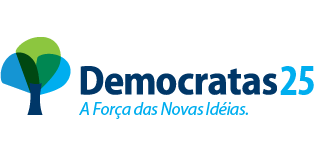 